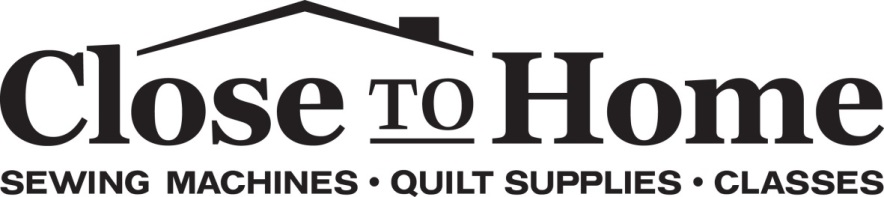 Mastering Your Electronic MachineDate(s) _______________________________________________Time______________You Need:	Your Sewing machine in top running condition*	Power Cord	Foot Pedal	Instruction Book           All Accessories; including knee lever if you have one	Empty Bobbin	Scissors	Pen/paperThank you for coming to class prepared	            Supplies available at Close To HomeStudents get 15% off supplies for class and on class days*Your machine should be lint free, lubricated and have a new needleOur Service Department can assist with machine issues.Close To Home 277 Hebron Avenue Glastonbury, CT  06033 860-633-0721www.closetohomestores.com